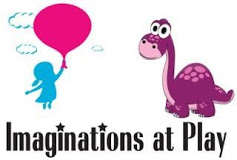 JOIN NIS OVER BREAK AT A PRIVATE PARTY:FEBRUARY 17TH, 10 AM – 12 PM1859 LAKELAND AVENUE, RONKONKOMAThe facility features hands-on educational experiences which incorporate sensory and dramatic play.  The Imagination Village has many play areas set up to educate and entertain children of various ages.  From sand and water to trains and dolls, there is something to please every child.$12/CHILD  FILL OUT REPLY SLIP BELOW AND PUT IN A SEALED ENVELOPE WITH YOUR PAYMENT NO LATER THAN FEBRUARY 13TH.  Imaginations at Play Reply SlipNumber of Children Attending: ___________			Amount Enclosed: ___________First & Last Name of Child(ren):  __________________________________________________________________________